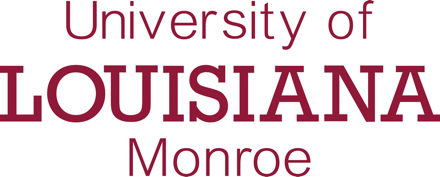  Application Form 
CAES Dean’s Faculty Support FundDate:      	Amount Requested $      Information: Applications will be considered twice annually:  Spring Grant Application Deadline: November 1 (Grant period January through August)Fall Grant Application Deadline: April 1 (Grant period is May through December) Applications shall be no longer than three (3) pages in length. Faculty submit proposals to: Dr. Chris Michaelides, cmichaelides@ulm.edu.   Attach a two-page, abbreviated curriculum vitae with application. University purchasing and travel guidelines must be followed. Proposals will be reviewed and ranked by the CAES Mini Grant Review Committee with      recommendations forwarded to the Dean for final approval.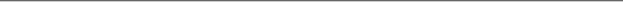 	Title of Project:	     	Name:	     	Rank:	     	School:	     	Discipline:	     	Phone:	     	email:	     Purpose Introduction:Merit, Value, and QualityPlease describe the merit and value of the proposal to the faculty member in relation to teaching and learning with clear and direct connections to the applicant's program, college and university:
     Feasibility and BudgetDescribe how funds will be utilized over a projected timeline. Provide an itemized budget. Address other sources of internal and external funding (other than N/A or blank, please refer to the scoring rubric) with specifics about how those sources will be used. 